Publicado en Madrid el 16/07/2024 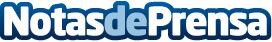 ASEFAVE solicita la ejecución de los fondos Next Generation antes de 2026La entidad espera que las instituciones administrativas acaben distribuyendo las cuantías ofrecidas por Bruselas. Para ASEFAVE "sería una paradoja que dichos fondos no lleguen a la construcción y la rehabilitación" de viviendas. La Asociación Española de Fabricantes de Fachadas Ligeras y Ventanas se ofrece para participar en la redacción del nuevo Plan Estatal de Vivienda anunciado desde el ministerioDatos de contacto:Alberto GómezConsultor senior627936113Nota de prensa publicada en: https://www.notasdeprensa.es/asefave-solicita-la-ejecucion-de-los-fondos Categorias: Nacional Finanzas Sostenibilidad Construcción y Materiales http://www.notasdeprensa.es